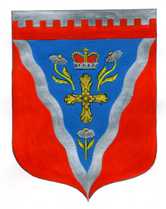 Администрациямуниципального образования Ромашкинское сельское поселениемуниципального образования Приозерский муниципальный районЛенинградской областиП О С Т А Н О В Л Е Н И Еот 27 декабря 2021 года                                                            № 275Об утверждении муниципальной программы «Устойчивое общественное развитие вмуниципальном образовании Ромашкинское сельское поселение муниципальногообразования Приозерский муниципальный район Ленинградской областина 2022-2024 годы»В соответствии с Федеральным законом № 131-ФЗ от 06.10.2003 года «Об общих принципах организации местного самоуправления в РФ», Уставом муниципального образования Ромашкинское сельское поселение, решением Совета депутатов МО Ромашкинское сельское поселение от 21.11.2017 года № 144 «Об утверждении Правил благоустройства территории муниципального образования, администрация муниципального образования Ромашкинское сельское поселение ПОСТАНОВЛЯЕТ:1. Утвердить муниципальную программу «Устойчивое общественное развитие в муниципальном образовании Ромашкинское сельское поселение муниципального образования Приозерский муниципальный район Ленинградской области в 2022-2024 году» согласно Приложению 1.2. Начальнику сектора экономики и финансов (Логиновой О. Н.):2.1. При формировании бюджетной заявки на очередной финансовый год предусматривать ассигнования на реализацию программы муниципального образования Ромашкинское сельское поселение муниципального образования Приозерский муниципальный район Ленинградской области «Устойчивое общественное развитие в муниципальном образовании Ромашкинское сельское поселение муниципального образования Приозерский муниципальный район Ленинградской области в 2022-2024 году»;2.2. Постановление администрации от 25.12.2019 года № 359 «Об утверждении муниципальной программы «Устойчивое общественное развитие  в муниципальном образовании Ромашкинское сельское поселение в 2020-2022 году» со всеми изменениями, завершила свои действия с 01.01.2022 года.3. Постановление подлежит официальному опубликованию в газете «Приозерские ведомости» и размещению на сайте муниципального образования www.ромашкинское.рф.4. Настоящее постановление вступает в силу после официального опубликования.5. Контроль за исполнением настоящего постановления оставляю за собой.С приложениями можно ознакомиться на сайте www.ромашкинское.рф